Ausgabe einer 1. PrüferIch verpflichte mich, die  von  Matrikel-Nr:  , mit dem Thema  „“ als 1. Prüfer/in zu betreuen. Die Bearbeitungszeit der  betragen. Die Arbeit soll zum  ausgegeben werden. Die Abgabe der Arbeit erfolgt grundsätzlich in digitaler Form über ExaBase.Als zweite/n Prüfer/in schlage ich   vor. Ich bestätige, dass  bestellt werden kann, da  
	(Junior-)Professor/in ist oder	als wissenschaftliche/r Mitarbeiter/in (nicht Drittmittel) bereits eine selbständige Lehrtätigkeit in dem Fachgebiet, auf das sich die  bezieht, ausgeübt hat und der Fakultät angehört.Unterschrift 1. Prüfer/in2. PrüferIch erkläre mich bereit, als 2. Prüfer/in die o.a.  zu begutachten. 
Unterschrift 2. Prüfer/inSofern der Prüfungsausschuss dem Vorschlag nicht innerhalb von 10 Tagen widerspricht, gilt der/die 
2. Prüfer/in als bestellt. Die Bestellung zum/r Prüfer/in beinhaltet für beide Prüfer/innen gleichermaßen die Bestellung zum/r Prüfer/in für den Vortrag im .Während der Bearbeitungszeit der Abschlussarbeit wird   als weiterer Ansprechpartner am Lehrstuhl fungieren.Nur im Ausnahmefall (bitte ankreuzen): 

Hiermit beantragen der/die Prüfer/in und der/die Kandidat/in die Abgabe der Abschlussarbeit in analoger Form gem. § 2 Absatz 1 Satz 4 der Ordnung zur Abgabe von Abschlussarbeiten an der TU Dortmund, da 	das Hochladen (von Teilen) der Abschlussarbeit im entsprechenden Dateiformat (PDF) aus fachlichen Gründen nicht tauglich ist.	eine vertragliche Vereinbarung mit Dritten besteht, die eine Veröffentlichung der Abschlussarbeit oder Teilen davon (hier im Sinne der Abgabe der Abschlussarbeit in digitalisierter Form) ausschließt.-----------------------------------------------------------------------------------------------------------------------------------------Bitte leiten Sie diese Mitteilung mit einem Vorlauf von 14 Tagen vor dem Ausgabedatum direkt weiter an: Dezernat 4.3, Team 2.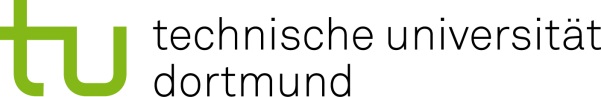 Fakultät WirtschaftswissenschaftenLehrstuhl XYZProf. Dr. Mustermann